ПРОВЕРКА  В  ОТНОШЕНИИ ООО «УК РСУ 2» В Госжилинспекцию поступило обращение от граждан, проживающих по адресу: г. Липецк, ул. Космонавтов, д.68, по вопросу ремонта                     подъезда № 1.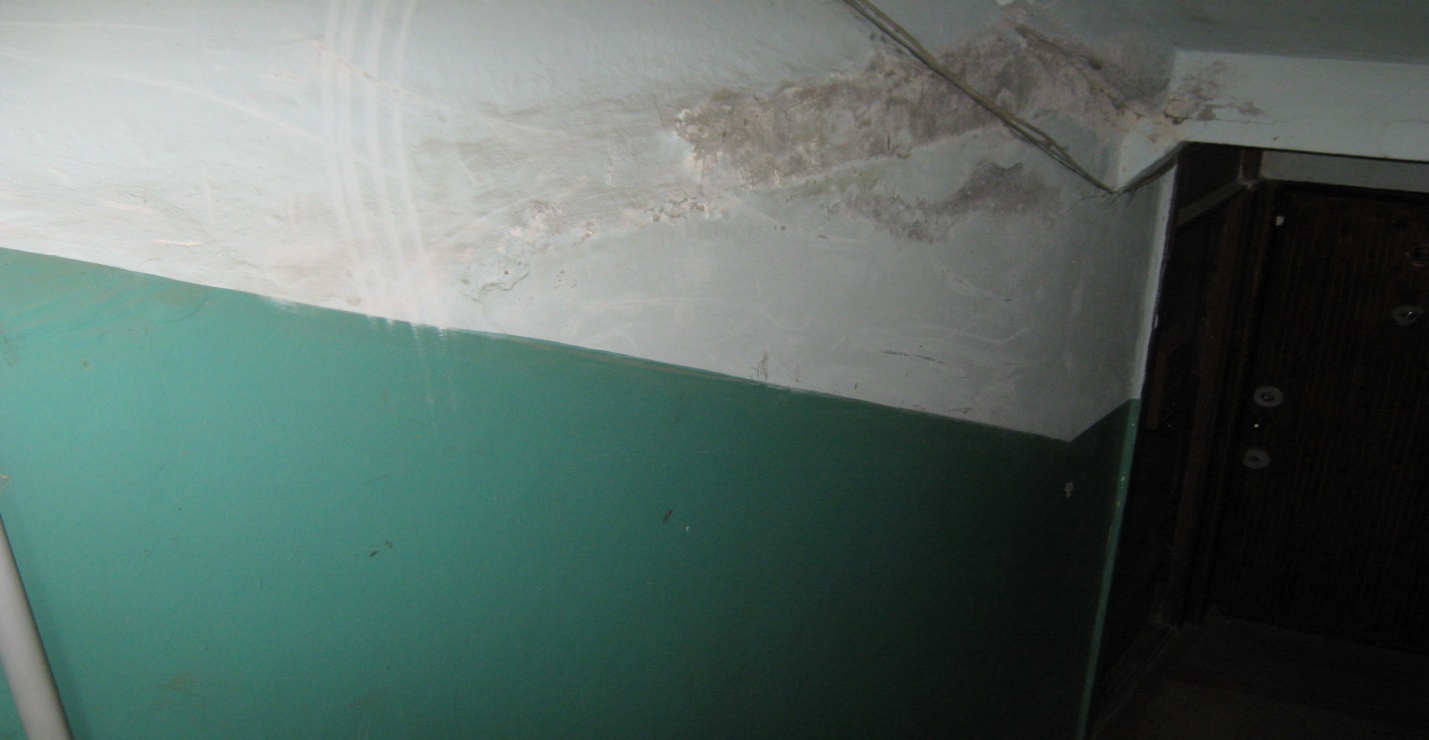 Управляющей организацией проведены работы по ремонту указанного подъезда.. 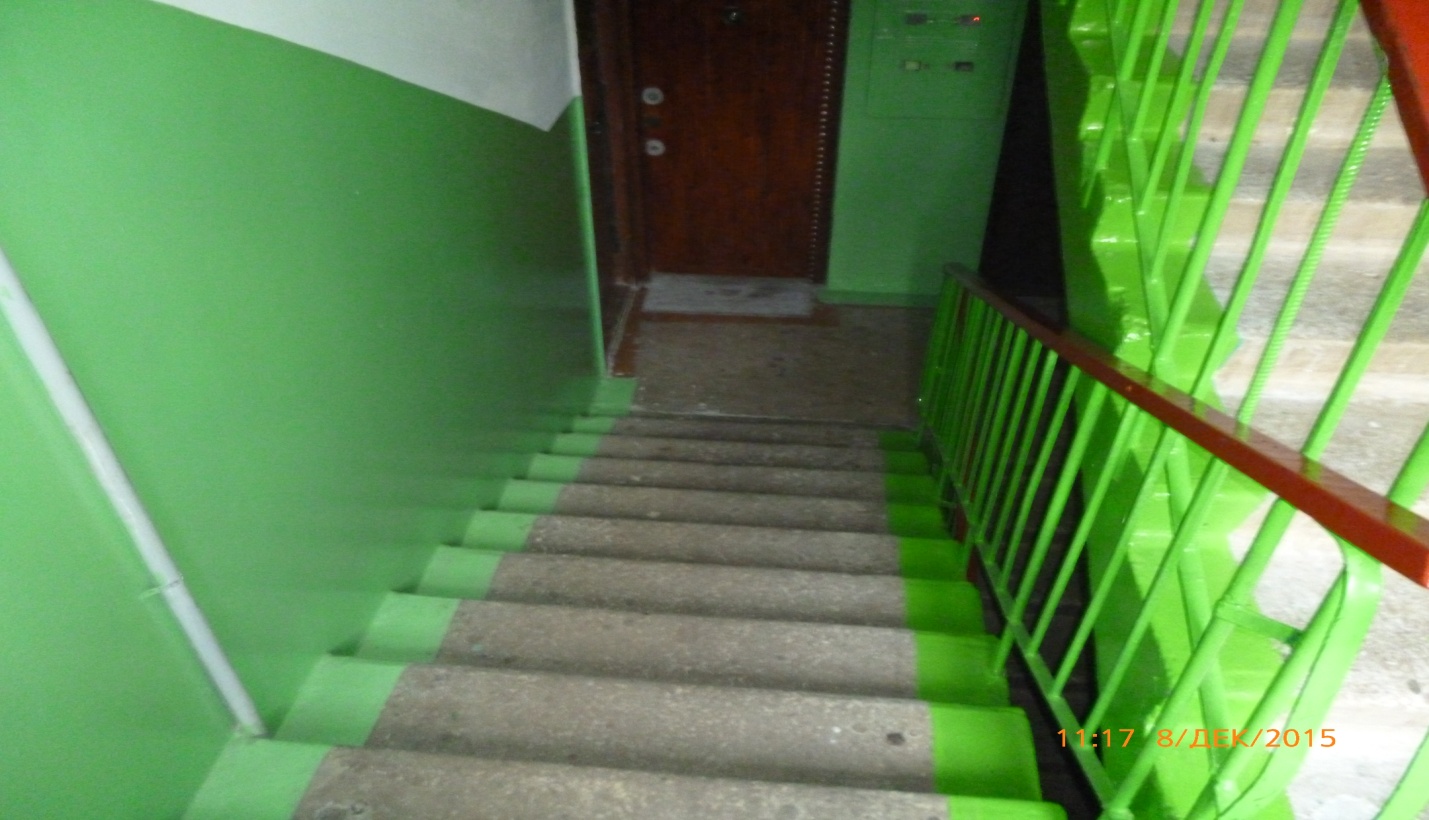 